66 Furlong StreetArnold NottinghamNG5 7BPTel No:  0115 9673777Welcome to Stenhouse Medical Centre.  Please find attached a GMS1 registration form together with our new patient questionnaire for completion.  Please complete the GMS1 form completing all sections and make sure your NHS number is on the form; this is a ten digit number.The New Patient Questionnaire must be completed as fully as possible to enable us to process your registration quickly and efficiently.  This information will help us manage your care until your records arrive and will enable us to recommend interventions to ensure your long-term health.  We also require you to provide two forms of identification.  Please see the form which gives details on what I.D. we require.If you receive regular medications from your previous GP a repeat prescription reordering slip must be attached to this form.  You will need to contact the practice to arrange a telephone appointment with a clinician in order for your medication to be issued (please allow 72 hours for your prescription to be processed), if you do not book this appointment there will be a delay in issuing your medications.  You can also sign up to our electronic prescription service which enables you to order your prescriptions on line 24 hours a day – 7 days a week and to compliment this service you can nominate a pharmacy of your choice to have your prescription sent electronically so you won’t need to come in to surgery to collect it.  All you need to do is bring in two forms of identity and then a Receptionist will be able to issue you with a username and password.  Once you have completed all the forms please hand them in at the reception.  All patients registering with the practice are entitled to a New Patient Check.  If you wish to have a check please contact the practice to book a 15 minute appointment.Did you know you can book and cancel appointments, order prescriptions and set organ donation preferences on the new NHS app? This is now available to download on the Google Play and Apple app store.  Would you like us to send SMS messages regarding your appointments and other communications?  If so, you can now download the MJOG smart app on Google Play and Apple App Store for more integrated communications and features. This is free for both yourself and the surgery.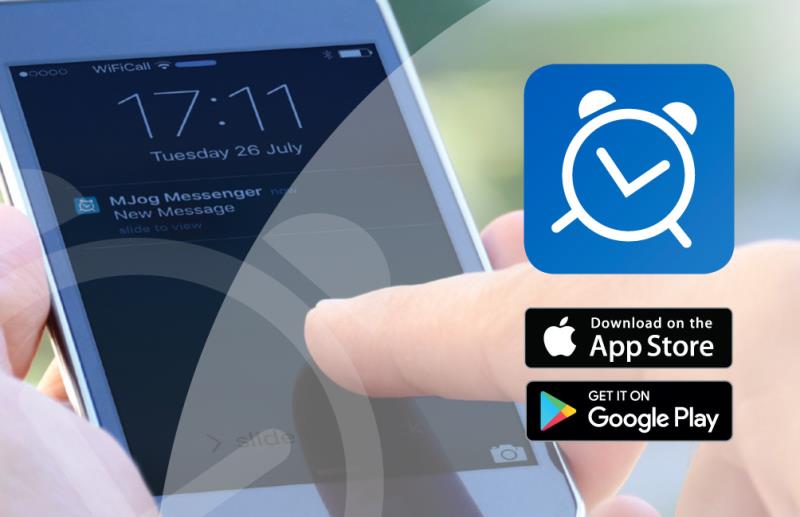 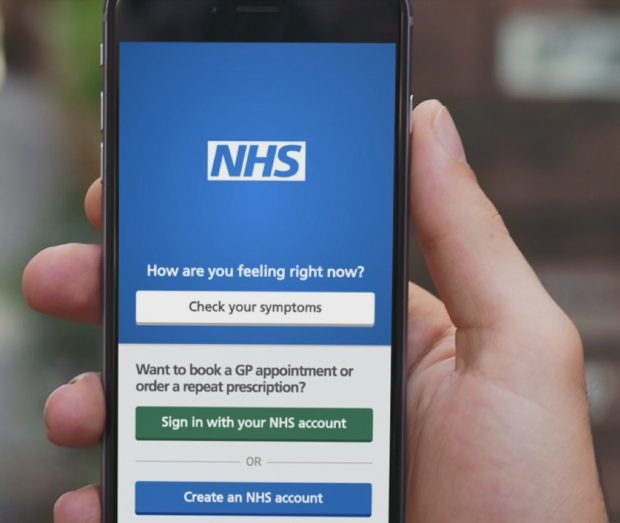 How to Register with the NHS AppPlease see the link on the website to a video of how to download the NHS App or read the below guidanceHow to register with the NHS AppDownload the NHS app from google play or app store.A patient will only need to prove who they are once to access multiple services through the NHS login.When they click the NHS app button, the patient will be asked to:Give their email addressChoose a passwordAccept the NHS login terms and conditionsThey will then receive an email containing a link. They must click this link to confirm their email address.  They will then see a page telling them they now have an NHS login.The patient will need to return to the app and enter their NHS login email address and password.  They will now be asked to give their mobile number.  A six-digit security code will be sent by text message to their mobile number.  They will be prompted to enter this code and press continue.Next, the patient will need to confirm their identity so they can have secure access to their health information.They can use the registration details from their GP practice’s online service or submit photo ID and a short video.The accepted types of photo ID are:PassportUK driving licence, either full or provisionalA full European driving licenceEuropean national identity cardUsing registration from GP practiceThe patient will need to contact their GP practice and ask for their online services details.  The patient will be given 3 registration details:A linkage keyAn ODS codeAn account IDUsing photo ID and videoThe patient will be asked:Take a photo of their ID and submit itRecord a short video of their face as they say 4 numbersEnter their date of birthEnter their NHS number if they know itIf they don’t, enter their name and the postcode of their home address s registered with the practiceFollowing submission, the patient’s identity will be carefully checked and should be verified within 2 hours.  If they submit between 9pm and 9am it may take longer.  The patient will be emailed to let them know if the ID check has been successful.If you would like this letter or information in an alternative format, for example large print or easy read, or if you need help with communicating with us, for example because you use British Sign Language, please let us know.  You can call us on 0115 9673777 PATIENT REPRESENTATION GROUP (PPG)Would you like to have a say about the services provided at the Stenhouse Medical Centre?The practice would love to hear your views but appreciates that not everyone can give up the time to join our patient participation group (PPG). The group works alongside the practice in trying to improve services by getting feedback from all registered patients; if you would like to join please complete our online form on the practice website or contact Melanie Yorke, Practice Business Manager on 0115 9673777.   We also have a virtual group if you wish to be involved just as an on-line member.  The group meets every 6 weeks.IDENTIFICATION DOCUMENTS REQUIRED WHEN REGISTERING AS A NEW PATIENTWhen returning the completed registration form, please bring your proof of identification. We are unable to register you without this. PROOF OF NAME(One of the following) Birth Certificate Marriage Certificate Driving Licence (valid)* Passport (Valid)*PROOF OF ADDRESS; MUST BE DATED WITHIN THE LAST 3 MONTHS(One of the following)Utility BillCouncil Rent Book Bank Statement Credit Card Statement  Letter from Benefits Agency*Please note if applying for Online Access to your medical records, photo ID must be produced.Information for our patients.We're improving how we communicate with patients.Please tell us if you need information in a different format or need communication support.New Patient QuestionnairePatient DetailsEthnic GroupLifestyle InformationMedical HistoryFamily HistoryAllergiesMedicationPlease note –For us to be able to process your current medication onto your records, we will need a copy of either your repeat slip or a copy of your labelled boxes.Next of Kin DetailsFemales OnlyHave you been in the armed forces?Proof of Identity and Address Provided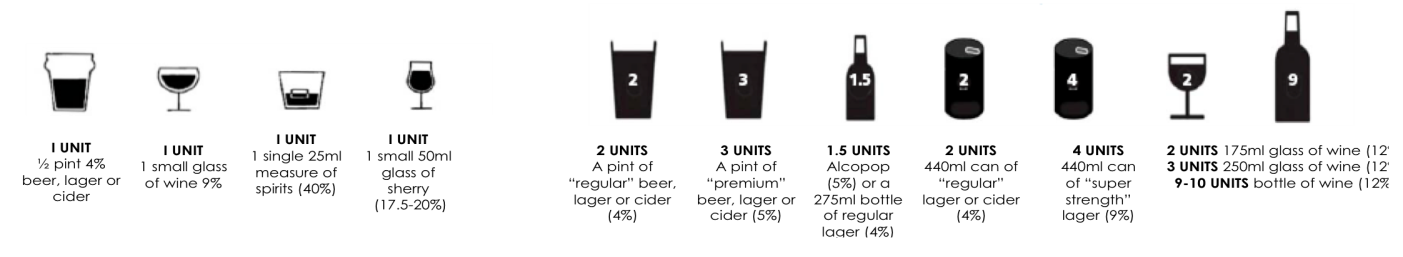 Assistance During AppointmentsIn order for us to provide you with any assistance you may require during consultations, please let us know if you would benefit from any of the following:-Summary Care RecordNHS Healthcare Staff caring for you may not be aware of your current medication, allergies you suffer from and any bad reactions to medicines you have had, in order to treat you safely in an emergency.If you would like to have a summary care record in place that can be accessed by healthcare staff, then please state so below.Feedback InformationHow did you hear about Stenhouse Medical Centre?I believe all of the information in my new patient health questionnaire to be accurate and correct to the best of my knowledge (please sign, print and date below)Sign: _______________________        Print: ____________________       Date: __________________For Office Use:Form taken by –Sign: _______________________        Print: ____________________       Date: __________________Consent FormI, ………………………………………………………., have today been given the opportunity to discuss sharing of my patient record and have read and understood the leaflet “Your electronic patient record & the sharing of information”I understand that the same record is used to store information recorded by different members of the care teams who are currently involved in providing my care, including but not limited to doctors surgeries, district nurses, health visitors, physiotherapists, podiatrists, social care and child health. I understand that I will be asked to give consent by each care team before they are able to access or add to any shared data about me.Share-outI would* / would-not* like the information recorded at Stenhouse Medical Centre to be available to be seen by other care teams who are involved in my care where I have granted those care teams access to see my shared data. Share-inI would* / would-not* like the information recorded at other care teams who are involved in my care to be seen by members of the team at Stenhouse Medical Centre, where I have granted those care teams the right to add to my shared data.* Delete as appropriateI understand that I can change my decision at any time.Signed ____________________________ Patient ………………………………………                                Date of Birth …………………………Print Name ……………………………………	                           Todays date ……………………………ORPatient representative ……………………………………Relationship to patient ……………………………………Application for online access to my medical recordI wish to have access to the following online services (please tick all that apply):I wish to access my medical record online and understand and agree with each statement (tick)FOR PRACTICE USE ONLYPatient Consent for Email and Text Message CommunicationThe practice wishes to expand its methods of communicating with patients to include the use of email and text messaging. Patient Privacy is important to us, and Stenhouse Medical Centre would like to communicate withyou regarding any activities that may be of interest, which means that we need your consent.This may include using emails to provide updates on new developments at the practice, and the use of text messaging to send patients reminders about the details of their next appointment, practice news, and for the purposes of health promotion. Emails and text messages are generated using a secure facility, but because they are transmitted over a public network they may not be secure. Email and text communication will never be used for urgent communications. Your contact details will be used solely in relation to healthcare services offered by the practice, and you can choose to opt out of the services at any time by contacting Melanie Yorke, Practice Business Manager.Please complete this form and hand it in at the practice reception 
if you consent to any, or all, of the above.Where a patient does not grant consent then the Practice will not be able to use their personal data.For Practice Use OnlyFor Management UseTitle:      Mr           Mrs       Miss        Ms        First Name(s)/Middle Names:_____________________________________Surname: ____________________________Previous Surname/s: ______________________First Name(s)/Middle Names:_____________________________________Surname: ____________________________Previous Surname/s: ______________________First Name(s)/Middle Names:_____________________________________Surname: ____________________________Previous Surname/s: ______________________Date of Birth:____/____/____Sex:  Male               Female   Home Address: ______________________________________________________ Postcode: _________Home Address: ______________________________________________________ Postcode: _________Home Address: ______________________________________________________ Postcode: _________Marital Status:Married             Co-habiting Widowed          Single            Divorced            Separated   Main Spoken Language:Telephone Numbers:Mob ________________________Home _______________________ Work ________________________Email ________________________Telephone Numbers:Mob ________________________Home _______________________ Work ________________________Email ________________________Do you consent for Text Messaging Service?              Yes             No Do you consent for Emails to be sent?                         Yes             No Do you consent for Text Messaging Service?              Yes             No Do you consent for Emails to be sent?                         Yes             No Do you consent for Text Messaging Service?              Yes             No Do you consent for Emails to be sent?                         Yes             No Telephone Numbers:Mob ________________________Home _______________________ Work ________________________Email ________________________Telephone Numbers:Mob ________________________Home _______________________ Work ________________________Email ________________________Preferred Method of Communication:Letter                                Email                        SMS                                                                       Preferred Method of Communication:Letter                                Email                        SMS                                                                       Preferred Method of Communication:Letter                                Email                        SMS                                                                       BlackCaribbeanAfricanOther (please specify)MixedWhite & BlackPakistaniChineseOther (please specify)WhiteBritishIrishOther (please specify)AsianIndianPakistaniChineseOther (please specify)Smoking status – Over 16 yearsCurrent smoker                         Current non-smoker	      Date stopped smoking: ______________Never smoked tobacco	    SmokeFreeLife Card Given      HeightftinsmWeightstlbskgDo you suffer with any of the following?(Please tick)Asthma/COPDDiabetesDo you suffer with any of the following?(Please tick)Heart Attack/Disease/AnginaChest DiseaseDo you suffer with any of the following?(Please tick)High Blood PressureStrokeDo you suffer with any of the following?(Please tick)Mental Health ProblemsEpilepsyDo you suffer with any of the following?(Please tick)Depression/AnxietyCancerDo you suffer with any of the following?(Please tick)Visually ImpairedEczema/HayfeverDo you suffer with any of the following?(Please tick)Hearing ImpairedOther – please provide detailsDo you suffer with any of the following?(Please tick)Learning Disabilities Have your parents, brothers or sisters have any of the following?RelationshipAge of OnsetHave your parents, brothers or sisters have any of the following?DiabetesHave your parents, brothers or sisters have any of the following?Heart Attack/AnginaHave your parents, brothers or sisters have any of the following?StrokeHave your parents, brothers or sisters have any of the following?Bowel CancerHave your parents, brothers or sisters have any of the following?Breast CancerHave your parents, brothers or sisters have any of the following?Ovarian CancerHave your parents, brothers or sisters have any of the following?ThrombosisPlease give details of any/if any allergies you have:Do you have a repeat prescription from your previous GP Surgery?Yes           NoWould you like to sign up for Electronic Prescribing?Yes           NoIf yes, which Pharmacy would you like to be signed up with?____________________________Full NameRelationship to YouAddressContact DetailsDo you have a Deprivation of Liberty order (DOLS)	 Yes         NoDo you have an Enduring Power of Attorney	Yes         NoDo you have Lasting Power of Attorney	Yes         NoAre you currently pregnant?Yes         NoIf yes how many weeks: Are you taking any regular medication?Yes         NoDo you require an appointment with the midwife?Yes         NoAre you currently on contraception?Yes         NoDo you receive your contraception from the Family Planning clinic?Yes         NoWhich contraception are you currently on/taking?Contraceptive PillImplant/Nexplanon (Date of insertion) _______IUCD/Coil (Date of insertion) _______________Yes         NoIf yes did you sustain any injuries? (please give details and dates if possible)Birth Certificate  Driving Licence  Passport  Utility Bill  Allowance Book  Solicitor’s Letter  Offer of Tenancy  Other (please state)  QuestionsScoring systemScoring systemScoring systemScoring systemScoring systemTotalQuestions01234Total1. How often do you have a drink containing alcohol?NeverMonthlyor less2-4 times per month2-3 times per week4+ times per week2. How many units of alcohol do you drink on a typical day when you are drinking? (See unit guidance above.)1 -23-45-67-910+3. How often have you had 6 or more units if female, or 8 or more if male, on a single occasion in the last year?NeverLess than monthlyMonthlyWeeklyDaily or almost daily4. How often during the last year have you found that you were not able to stop drinking once you had started?NeverLess than monthlyMonthlyWeeklyDaily or almost daily5. How often during the last year have you failed to do what was normally expected from you because of your drinking?NeverLess than monthlyMonthlyWeeklyDaily or almost daily6. How often during the last year have you needed an alcoholic drink in the morning to get yourself going after a heavy drinking session?NeverLess than monthlyMonthlyWeeklyDaily or almost daily7. How often during the last year have you had a feeling of guilt or remorse after drinking?NeverLess than monthlyMonthlyWeeklyDaily or almost daily8. How often during the last year have you been unable to remember what happened the night before because you had been drinking?NeverLess than monthlyMonthlyWeeklyDaily or almost daily9. Have you or somebody else been injured as a result of your drinking?NoYes, but not in the last yearYes, during the last year10. Has a relative or friend, doctor or other health worker been concerned about your drinking or suggested that you cut down?NoYes, but not in the last yearYes, during the last year                                                                                                                                                                               Total _____                                                                                                                                                                               Total _____                                                                                                                                                                               Total _____                                                                                                                                                                               Total _____                                                                                                                                                                               Total _____                                                                                                                                                                               Total _____                                                                                                                                                                               Total _____First Language NOT English – require a translator  Deafness – require a sign language translator  Disability – require a carer  I wish to have a summary care record                  I do not wish to have a summary care record     Practice Website Facebook Recommended by Someone NHS Choices Website Word of Mouth Other (please state) Booking AppointmentsRequesting repeat prescriptionsSummary Record AccessDetailed Coded Record AccessFull Clinical Record from 1st April 2019I have read and understood the information leaflet  provided by the practiceI will be responsible for the security of the information that I see or downloadIf I choose to share my information with anyone else, this is at my own riskI will contact the practice as soon as possible if I suspect that my account has been accessed by someone without my agreementIf I see information in my record that is not about me or is inaccurate, I will contact the practice as soon as possibleIf I think that I may come under pressure to give access to someone else unwillingly I will contact the practice as soon as possible.Patient NHS numberPatient NHS numberIdentity verified by(Name)Identity verified by(Name)Identity verified by(Name)DateMethod                                            Vouching Vouching with information in record    Photo ID and proof of residence Method                                            Vouching Vouching with information in record    Photo ID and proof of residence Method                                            Vouching Vouching with information in record    Photo ID and proof of residence Authorised by Authorised by Authorised by Authorised by DateDate account created Date account created Date account created Date account created Date account created Date passphrase sent Date passphrase sent Date passphrase sent Date passphrase sent Date passphrase sent Level of record access enabledProspective Retrospective    All Limited parts Contractual minimum Level of record access enabledProspective Retrospective    All Limited parts Contractual minimum Level of record access enabledProspective Retrospective    All Limited parts Contractual minimum Notes / explanationNotes / explanationPatient NameDate of Birth………./………./……….………./………./……….MobileConsent to use?YNEmailConsent to use?YNHome TelephoneSignatureDateChecked By (Initials)Registration form completed & signedEthnicity completedAlcohol screening questions completedSmoking status completedSummary Care Record completedID verified and photocopiedOnline access required & signedConsent for SMS & email - signed                                                               Needs an appointment with:	HCA	Diabetes NurseDate:	No Action	Respiratory NurseName:	Recalls Added	Doctor	Under 19’s	HV Informed